Приложениек постановлению Правительства Санкт-Петербургаот 	№ 	ОТЧЕТ ОБ ИСПОЛНЕНИИ БЮДЖЕТАна 1 апреля 2023 г.Наименование финансового органа: Местная администрация внутригородского муниципального образования города федерального значения Санкт-Петербурга муниципальный округ СветлановскоеНаименование публично-правового образования:Периодичность: месячная, квартальная, годовая Единица измерения: руб.Форма по ОКУД Датапо ОКПОГлава по БК по ОКТМОДоходы бюджета04.04.2023	104.04.2023	2Расходы бюджета04.04.2023	3Источники финансирования дефицита бюджета04.04.2023	12РуководительРуководитель финансово-экономической службыГлавный бухгалтер(подпись)	(расшифровка подписи)(подпись)	(расшифровка подписи)(подпись)	(расшифровка подписи)«	»	20	г.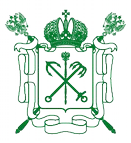 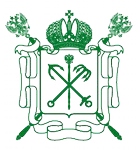 Наименование показателяКод стро- киКод дохода по бюджетной классификацииУтвержденные бюджетные назначенияИсполненоНеисполненные назначения123456Доходы бюджета - всего в том числе:010x206 061 400.0041 687 657.46164 373 742.54НАЛОГОВЫЕ И НЕНАЛОГОВЫЕ ДОХ ОДЫ010000 1 00 00000 00 0000 000116 258 000.0023 214 157.4693 043 842.54НАЛОГИ НА ПРИБЫЛЬ, ДОХОДЫ010000 1 01 00000 00 0000 000116 258 000.0020 810 512.4695 447 487.54Налог на доходы физических лиц010000 1 01 02000 01 0000 110116 258 000.0020 810 512.4695 447 487.54Налог на доходы физических лиц с доходов, источником которых является налоговый а гент, за исключением доходов, в отношении которых исчисление и уплата налога осуще ствляются в соответствии со статьями 227,227.1 и 228 Налогового кодекса Российской Федерации, а также доходов от долевого уч астия в организации, полученных в виде ди видендов010182 1 01 02010 01 0000 110116 258 000.0020 810 512.4695 447 487.54ДОХОДЫ ОТ ОКАЗАНИЯ ПЛАТНЫХ У СЛУГ И КОМПЕНСАЦИИ ЗАТРАТ ГОС УДАРСТВА010000 1 13 00000 00 0000 0002 403 645.00Доходы от компенсации затрат государст ва010000 1 13 02000 00 0000 1302 403 645.00Прочие доходы от компенсации затрат го сударства010000 1 13 02990 00 0000 1302 403 645.00Прочие доходы от компенсации затрат бюд жетов внутригородских муниципальных об разований городов федерального значения010000 1 13 02993 03 0000 1302 403 645.00Средства, составляющие восстановительну ю стоимость зеленых насаждений общего п ользования местного значения и подлежащ ие зачислению в бюджеты внутригородских муниципальных образований Санкт- Петербурга в соответствии с законодательс твом Санкт-Петербурга010867 1 13 02993 03 0100 1302 403 645.00БЕЗВОЗМЕЗДНЫЕ ПОСТУПЛЕНИЯ010000 2 00 00000 00 0000 00089 803 400.0018 473 500.0071 329 900.00БЕЗВОЗМЕЗДНЫЕ ПОСТУПЛЕНИЯ О010000 2 02 00000 00 0000 00089 803 400.0018 473 500.0071 329 900.00Наименование показателяКод стро- киКод дохода по бюджетной классификацииУтвержденные бюджетные назначенияИсполненоНеисполненные назначения123456Т ДРУГИХ БЮДЖЕТОВ БЮДЖЕТНОЙ СИСТЕМЫ РОССИЙСКОЙ ФЕДЕРАЦ ИИДотации бюджетам бюджетной системы Российской Федерации010000 2 02 10000 00 0000 15051 178 700.0012 794 700.0038 384 000.00Дотации на выравнивание бюджетной об еспеченности010000 2 02 15001 00 0000 15051 178 700.0012 794 700.0038 384 000.00Дотации бюджетам внутригородских муни ципальных образований городов федеральн ого значения на выравнивание бюджетной обеспеченности из бюджета субъекта Росси йской Федерации010913 2 02 15001 03 0000 15051 178 700.0012 794 700.0038 384 000.00Субсидии бюджетам бюджетной системы Российской Федерации (межбюджетные с убсидии)010000 2 02 20000 00 0000 15016 601 800.0016 601 800.00Прочие субсидии010000 2 02 29999 00 0000 15016 601 800.0016 601 800.00Прочие субсидии бюджетам внутригородск их муниципальных образований городов фе дерального значения010913 2 02 29999 03 0000 15016 601 800.0016 601 800.00Субвенции бюджетам бюджетной систем ы Российской Федерации010000 2 02 30000 00 0000 15022 022 900.005 678 800.0016 344 100.00Субвенции местным бюджетам на выпол нение передаваемых полномочий субъек тов Российской Федерации010000 2 02 30024 00 0000 1505 936 000.001 078 800.004 857 200.00Субвенции бюджетам внутригородских му ниципальных образований городов федерал ьного значения на выполнение передаваем ых полномочий субъектов Российской Феде рации010000 2 02 30024 03 0000 1505 936 000.001 078 800.004 857 200.00Субвенции бюджетам внутригородских му ниципальных образований Санкт- Петербурга на выполнение отдельных госу дарственных полномочий Санкт- Петербурга по организации и осуществлен ию деятельности по опеке и попечительств у010913 2 02 30024 03 0100 1505 927 200.001 070 000.004 857 200.00Субвенции бюджетам внутригородских му ниципальных образований Санкт- Петербурга на выполнение отдельного госу дарственного полномочия Санкт- Петербурга по определению должностных лиц, уполномоченных составлять протокол ы об административных правонарушениях, и составлению протоколов об администрат ивных правонарушениях010913 2 02 30024 03 0200 1508 800.008 800.00Субвенции бюджетам на содержание ребе нка, находящегося под опекой, попечите льством, а также вознаграждение, причи тающееся опекуну (попечителю), приемн ому родителю010000 2 02 30027 00 0000 15016 086 900.004 600 000.0011 486 900.00Субвенции бюджетам внутригородских му ниципальных образований городов федерал ьного значения на содержание ребенка, нах одящегося под опекой, попечительством, а также вознаграждение, причитающееся опе куну (попечителю), приемному родителю010000 2 02 30027 03 0000 15016 086 900.004 600 000.0011 486 900.00Субвенции бюджетам внутригородских му ниципальных образований Санкт- Петербурга на содержание ребенка в семье опекуна и приемной семье010913 2 02 30027 03 0100 15011 219 000.002 850 000.008 369 000.00Субвенции бюджетам внутригородских му ниципальных образований Санкт- Петербурга на вознаграждение, причитающ ееся приемному родителю010913 2 02 30027 03 0200 1504 867 900.001 750 000.003 117 900.00Наименование показателяКод стро- киКод расхода по бюджетной классификацииУтвержденные бюджетные назначенияИсполненоНеисполненные назначения123456Расходы бюджета - всего200x222 157 700.0028 371 882.62193 785 817.38Общегосударственные вопросы200000 0100 0000000000 000 00056 249 700.0011 329 420.1444 920 279.86Функционирование высшего должностно го лица субъекта Российской Федерации и муниципального образования200000 0102 0000000000 000 0001 772 400.00251 055.201 521 344.80Содержание главы муниципального обра зования200000 0102 0020000011 000 0001 772 400.00251 055.201 521 344.80Расходы на выплаты персоналу в целях о беспечения выполнения функций государ ственными (муниципальными) органами, казенными учреждениями, органами упр авления государственными внебюджетны ми фондами200000 0102 0020000011 100 0001 772 400.00251 055.201 521 344.80Заработная плата200981 0102 0020000011 121 2111 361 300.00193 750.541 167 549.46Начисления на выплаты по оплате труда200981 0102 0020000011 129 213411 100.0057 304.66353 795.34Функционирование законодательных (пр едставительных) органов государственно й власти и представительных органов му ниципальных образований200000 0103 0000000000 000 00010 524 700.001 948 356.078 576 343.93Содержание и обеспечение деятельности аппарата представительного органа муни ципального образования200000 0103 0020000023 000 0008 679 500.001 627 210.877 052 289.13Расходы на выплаты персоналу в целях о беспечения выполнения функций государ ственными (муниципальными) органами, казенными учреждениями, органами упр авления государственными внебюджетны ми фондами200000 0103 0020000023 100 0007 436 000.001 463 461.595 972 538.41Заработная плата200981 0103 0020000023 121 2115 704 889.411 123 802.614 581 086.80Социальные пособия и компенсации персон алу в денежной форме200981 0103 0020000023 121 2666 310.596 310.59Начисления на выплаты по оплате труда200981 0103 0020000023 129 2131 724 800.00333 348.391 391 451.61Закупка товаров, работ и услуг для обесп ечения государственных (муниципальны х) нужд200000 0103 0020000023 200 0001 169 800.00100 872.401 068 927.60Услуги связи200981 0103 0020000023 244 22178 000.0014 202.3263 797.68Транспортные услуги200981 0103 0020000023 244 22244 400.0044 400.00Работы, услуги по содержанию имущества200981 0103 0020000023 244 225111 000.0013 290.0097 710.00Прочие работы, услуги200981 0103 0020000023 244 226180 500.0010 500.00170 000.00Увеличение стоимости основных средств200981 0103 0020000023 244 310386 600.0059 060.08327 539.92Увеличение стоимости прочих материальны х запасов200981 0103 0020000023 244 346369 300.003 820.00365 480.00Иные бюджетные ассигнования200000 0103 0020000023 800 00073 700.0062 876.8810 823.12Иные выплаты текущего характера физичес ким лицам200981 0103 0020000023 831 29642 900.0042 876.8823.12Штрафы за нарушение законодательства о н алогах и сборах, законодательства о страхов ых взносах200981 0103 0020000023 853 29210 800.0010 800.00Иные выплаты текущего характера организ ациям200981 0103 0020000023 853 29720 000.0020 000.00Содержание депутатов муниципального с овета, осуществляющих свою деятельнос ть на постоянной основе200000 0103 0020000061 000 0001 488 800.00321 145.201 167 654.80Расходы на выплаты персоналу в целях о беспечения выполнения функций государ ственными (муниципальными) органами, казенными учреждениями, органами упр авления государственными внебюджетны ми фондами200000 0103 0020000061 100 0001 488 800.00321 145.201 167 654.80Заработная плата200981 0103 0020000061 121 2111 137 760.64243 175.00894 585.64Социальные пособия и компенсации персон200981 0103 0020000061 121 2665 739.365 739.36Наименование показателяКод стро- киКод расхода по бюджетной классификацииУтвержденные бюджетные назначенияИсполненоНеисполненные назначения123456алу в денежной формеНачисления на выплаты по оплате труда200981 0103 0020000061 129 213345 300.0072 230.84273 069.16Компенсация депутатам муниципальног о совета, осуществляющим свои полномо чия на непостоянной основе, расходов в с вязи с осуществлением ими своих мандат ов200000 0103 0020000062 000 000356 400.00356 400.00Расходы на выплаты персоналу в целях о беспечения выполнения функций государ ственными (муниципальными) органами, казенными учреждениями, органами упр авления государственными внебюджетны ми фондами200000 0103 0020000062 100 000356 400.00356 400.00Прочие работы, услуги200981 0103 0020000062 123 226356 400.00356 400.00Функционирование Правительства Росс ийской Федерации, высших исполнитель ных органов государственной власти субъ ектов Российской Федерации, местных ад министраций200000 0104 0000000000 000 00043 019 300.009 094 208.8733 925 091.13Содержание главы местной администрац ии200000 0104 0020000031 000 0001 772 400.00415 383.031 357 016.97Расходы на выплаты персоналу в целях о беспечения выполнения функций государ ственными (муниципальными) органами, казенными учреждениями, органами упр авления государственными внебюджетны ми фондами200000 0104 0020000031 100 0001 772 400.00415 383.031 357 016.97Заработная плата200913 0104 0020000031 121 2111 361 300.00319 962.381 041 337.62Начисления на выплаты по оплате труда200913 0104 0020000031 129 213411 100.0095 420.65315 679.35Содержание и обеспечение деятельности местной администрации (исполнительно- распорядительного органа) муниципальн ого образования200000 0104 0020000032 000 00035 319 700.007 603 398.8727 716 301.13Расходы на выплаты персоналу в целях о беспечения выполнения функций государ ственными (муниципальными) органами, казенными учреждениями, органами упр авления государственными внебюджетны ми фондами200000 0104 0020000032 100 00027 860 900.006 690 175.4521 170 724.55Заработная плата200913 0104 0020000032 121 21121 379 831.665 115 331.1216 264 500.54Социальные пособия и компенсации персон алу в денежной форме200913 0104 0020000032 121 26618 668.3418 668.34Начисления на выплаты по оплате труда200913 0104 0020000032 129 2136 462 400.001 556 175.994 906 224.01Закупка товаров, работ и услуг для обесп ечения государственных (муниципальны х) нужд200000 0104 0020000032 200 0007 449 400.00913 221.426 536 178.58Услуги связи200913 0104 0020000032 244 221229 320.0019 565.60209 754.40Транспортные услуги200913 0104 0020000032 244 22244 400.0044 400.00Коммунальные услуги200913 0104 0020000032 244 22322 240.004 976.1317 263.87Работы, услуги по содержанию имущества200913 0104 0020000032 244 2252 263 200.00439 561.481 823 638.52Прочие работы, услуги200913 0104 0020000032 244 2261 546 400.00136 500.001 409 900.00Страхование200913 0104 0020000032 244 22710 300.0010 300.00Увеличение стоимости основных средств200913 0104 0020000032 244 3101 541 000.0025 830.001 515 170.00Увеличение стоимости горюче-смазочных м атериалов200913 0104 0020000032 244 343209 440.0037 292.64172 147.36Увеличение стоимости прочих материальны х запасов200913 0104 0020000032 244 346981 000.0011 296.00969 704.00Увеличение стоимости прочих материальны х запасов однократного применения200913 0104 0020000032 244 34920 000.0020 000.00Коммунальные услуги200913 0104 0020000032 247 223582 100.00238 199.57343 900.43Иные бюджетные ассигнования200000 0104 0020000032 800 0009 400.002.009 398.00Налоги, пошлины и сборы200913 0104 0020000032 852 2918 400.008 400.00Наименование показателяКод стро- киКод расхода по бюджетной классификацииУтвержденные бюджетные назначенияИсполненоНеисполненные назначения123456Штрафы за нарушение законодательства о н алогах и сборах, законодательства о страхов ых взносах200913 0104 0020000032 853 292998.00998.00Штрафы за нарушение законодательства о з акупках и нарушение условий контрактов (д оговоров)200913 0104 0020000032 853 2932.002.00Расходы на исполнение государственного полномочия по организации и осуществл ению деятельности по опеке и попечитель ству за счет субвенций из бюджета Санкт- Петербурга200000 0104 00200G0850 000 0005 927 200.001 075 426.974 851 773.03Расходы на выплаты персоналу в целях о беспечения выполнения функций государ ственными (муниципальными) органами, казенными учреждениями, органами упр авления государственными внебюджетны ми фондами200000 0104 00200G0850 100 0005 529 700.001 020 429.224 509 270.78Заработная плата200913 0104 00200G0850 121 2114 228 095.84772 854.873 455 240.97Социальные пособия и компенсации персон алу в денежной форме200913 0104 00200G0850 121 26619 004.1619 004.16Начисления на выплаты по оплате труда200913 0104 00200G0850 129 2131 282 600.00228 570.191 054 029.81Закупка товаров, работ и услуг для обесп ечения государственных (муниципальны х) нужд200000 0104 00200G0850 200 000397 500.0054 997.75342 502.25Услуги связи200913 0104 00200G0850 244 22130 000.009 943.7520 056.25Транспортные услуги200913 0104 00200G0850 244 222177 600.0036 804.00140 796.00Прочие работы, услуги200913 0104 00200G0850 244 22685 000.008 250.0076 750.00Увеличение стоимости основных средств200913 0104 00200G0850 244 31045 000.0045 000.00Увеличение стоимости прочих материальны х запасов200913 0104 00200G0850 244 34659 900.0059 900.00Резервные фонды200000 0111 0000000000 000 000216 500.00216 500.00Резервный фонд местной администрации200000 0111 0700000081 000 000216 500.00216 500.00Иные бюджетные ассигнования200000 0111 0700000081 800 000216 500.00216 500.00Прочие работы, услуги200913 0111 0700000081 870 226216 500.00216 500.00Другие общегосударственные вопросы200000 0113 0000000000 000 000716 800.0035 800.00681 000.00Формирование архивных фондов органо в местного самоуправления200000 0113 0900000071 000 000600 000.00600 000.00Закупка товаров, работ и услуг для обесп ечения государственных (муниципальны х) нужд200000 0113 0900000071 200 000600 000.00600 000.00Прочие работы, услуги200913 0113 0900000071 244 226600 000.00600 000.00Уплата членских взносов на осуществлен ие деятельности Совета муниципальных образований Санкт-Петербурга и содержа ние его органов200000 0113 0920000441 000 000108 000.0027 000.0081 000.00Иные бюджетные ассигнования200000 0113 0920000441 800 000108 000.0027 000.0081 000.00Иные выплаты текущего характера организ ациям200981 0113 0920000441 853 297108 000.0027 000.0081 000.00Расходы на исполнение государственного полномочия по составлению протоколов об административных правонарушениях за счет субвенций из бюджета Санкт- Петербурга200000 0113 09200G0100 000 0008 800.008 800.00Закупка товаров, работ и услуг для обесп ечения государственных (муниципальны х) нужд200000 0113 09200G0100 200 0008 800.008 800.00Увеличение стоимости прочих материальны х запасов200913 0113 09200G0100 244 3468 800.008 800.00Национальная безопасность и правоохра нительная деятельность200000 0300 0000000000 000 0001 218 000.007 682.001 210 318.00Защита населения и территории от чрезв ычайных ситуаций природного и техноге200000 0310 0000000000 000 000350 000.00350 000.00Наименование показателяКод стро- киКод расхода по бюджетной классификацииУтвержденные бюджетные назначенияИсполненоНеисполненные назначения123456нного характера, пожарная безопасностьПроведение подготовки и обучения нераб отающего населения способам защиты и действиям в чрезвычайных ситуациях, а также способам защиты от опасностей, во зникающих при ведении военных действи й или вследствие этих действий200000 0310 2190000091 000 000350 000.00350 000.00Закупка товаров, работ и услуг для обесп ечения государственных (муниципальны х) нужд200000 0310 2190000091 200 000350 000.00350 000.00Прочие работы, услуги200913 0310 2190000091 244 226350 000.00350 000.00Другие вопросы в области национальной безопасности и правоохранительной деят ельности200000 0314 0000000000 000 000868 000.007 682.00860 318.00Участие в профилактике терроризма и э кстремизма, а также в минимизации и (и ли) ликвидации их последствий на терри тории муниципального образования200000 0314 2470100521 000 000240 000.00240 000.00Закупка товаров, работ и услуг для обесп ечения государственных (муниципальны х) нужд200000 0314 2470100521 200 000240 000.00240 000.00Прочие работы, услуги200913 0314 2470100521 244 226160 000.00160 000.00Увеличение стоимости прочих материальны х запасов200913 0314 2470100521 244 34680 000.0080 000.00Участие в реализации мер по профилакт ике дорожно-транспортного травматизма на территории муниципального образова ния200000 0314 2470200491 000 000130 000.007 682.00122 318.00Закупка товаров, работ и услуг для обесп ечения государственных (муниципальны х) нужд200000 0314 2470200491 200 000130 000.007 682.00122 318.00Прочие работы, услуги200913 0314 2470200491 244 22660 000.0060 000.00Увеличение стоимости прочих материальны х запасов200913 0314 2470200491 244 34670 000.007 682.0062 318.00Участие в деятельности по профилактик е правонарушений в Санкт-Петербурге в соответствии с федеральным законодател ьством и законодательством Санкт- Петербурга200000 0314 2470300511 000 000135 000.00135 000.00Закупка товаров, работ и услуг для обесп ечения государственных (муниципальны х) нужд200000 0314 2470300511 200 000135 000.00135 000.00Прочие работы, услуги200913 0314 2470300511 244 22660 000.0060 000.00Увеличение стоимости прочих материальны х запасов200913 0314 2470300511 244 34675 000.0075 000.00Участие в установленном порядке в меро приятиях по профилактике незаконного потребления наркотических средств и пс ихотропных веществ, новых потенциальн о опасных психоактивных веществ, нарк омании в Санкт-Петербурге200000 0314 2470400531 000 000120 000.00120 000.00Закупка товаров, работ и услуг для обесп ечения государственных (муниципальны х) нужд200000 0314 2470400531 200 000120 000.00120 000.00Прочие работы, услуги200913 0314 2470400531 244 22660 000.0060 000.00Увеличение стоимости прочих материальны х запасов200913 0314 2470400531 244 34660 000.0060 000.00Участие в создании условий для реализа ции мер, направленных на укрепление ме жнационального и межконфессиональног о согласия, сохранение и развитие языков и культуры народов Российской Федерац ии, проживающих на территории муници пального образования...200000 0314 2470500591 000 000243 000.00243 000.00Закупка товаров, работ и услуг для обесп200000 0314 2470500591 200 000243 000.00243 000.00Наименование показателяКод стро- киКод расхода по бюджетной классификацииУтвержденные бюджетные назначенияИсполненоНеисполненные назначения123456ечения государственных (муниципальны х) нуждПрочие работы, услуги200913 0314 2470500591 244 226160 000.00160 000.00Увеличение стоимости прочих материальны х запасов200913 0314 2470500591 244 34683 000.0083 000.00Национальная экономика200000 0400 0000000000 000 0003 613 200.00548 781.603 064 418.40Общеэкономические вопросы200000 0401 0000000000 000 0001 000 000.001 000 000.00Участие в организации и финансировани и временного трудоустройства несоверше ннолетних в возрасте от 14 до 18 лет в сво бодное от учебы время, безработных граж дан, испытывающих трудности в поиске работы, безработных граждан в возрасте от 18 до 20 лет......200000 0401 5100000101 000 0001 000 000.001 000 000.00Закупка товаров, работ и услуг для обесп ечения государственных (муниципальны х) нужд200000 0401 5100000101 200 0001 000 000.001 000 000.00Прочие работы, услуги200913 0401 5100000101 244 2261 000 000.001 000 000.00Связь и информатика200000 0410 0000000000 000 0002 613 200.00548 781.602 064 418.40Расходы на эксплуатацию информационн о-телекоммуникационных систем и средс тв автоматизации200000 0410 3300000991 000 0002 480 100.00471 524.842 008 575.16Закупка товаров, работ и услуг для обесп ечения государственных (муниципальны х) нужд200000 0410 3300000991 200 0002 480 100.00471 524.842 008 575.16Услуги связи200913 0410 3300000991 242 221447 500.0049 590.00397 910.00Прочие работы, услуги200913 0410 3300000991 242 2262 032 600.00421 934.841 610 665.16Расходы на эксплуатацию и развитие пр ограммных продуктов автоматизированн ого ведения бюджетного учета200000 0410 3300000992 000 000133 100.0077 256.7655 843.24Закупка товаров, работ и услуг для обесп ечения государственных (муниципальны х) нужд200000 0410 3300000992 200 000133 100.0077 256.7655 843.24Услуги связи200913 0410 3300000992 242 2212 200.00324.001 876.00Прочие работы, услуги200913 0410 3300000992 242 226130 900.0076 932.7653 967.24Жилищно-коммунальное хозяйство200000 0500 0000000000 000 000125 214 500.008 741 992.08116 472 507.92Благоустройство200000 0503 0000000000 000 000125 214 500.008 741 992.08116 472 507.92Обеспечение проектирования благоустро йства при размещении элементов благоус тройства200000 0503 6000100135 000 000800 000.00800 000.00Закупка товаров, работ и услуг для обесп ечения государственных (муниципальны х) нужд200000 0503 6000100135 200 000800 000.00800 000.00Прочие работы, услуги200913 0503 6000100135 244 226800 000.00800 000.00Содержание внутрикварт.террит. в части обеспечения ремонта покрытий, располо ж.на внутрикварт. территор.,и проведени я санитарных рубок(в т.ч.удаление авар.и бол. дер.) на территор., не относящихся к территор. зеленых насаждений в соответс твии с законом СПб200000 0503 6000100136 000 00026 756 700.0026 756 700.00Закупка товаров, работ и услуг для обесп ечения государственных (муниципальны х) нужд200000 0503 6000100136 200 00026 756 700.0026 756 700.00Работы, услуги по содержанию имущества200913 0503 6000100136 244 22526 436 700.0026 436 700.00Прочие работы, услуги200913 0503 6000100136 244 226320 000.00320 000.00Размещение, содержание спортивных, де тских площадок, включая ремонт распол оженных на них элементов благоустройст ва, на внутриквартальных территориях200000 0503 6000100137 000 00043 867 600.001 870 988.1441 996 611.86Закупка товаров, работ и услуг для обесп ечения государственных (муниципальны200000 0503 6000100137 200 00043 867 600.001 870 988.1441 996 611.86Наименование показателяКод стро- киКод расхода по бюджетной классификацииУтвержденные бюджетные назначенияИсполненоНеисполненные назначения123456х) нуждРаботы, услуги по содержанию имущества200913 0503 6000100137 244 22538 592 300.001 870 988.1436 721 311.86Прочие работы, услуги200913 0503 6000100137 244 226200 000.00200 000.00Увеличение стоимости основных средств200913 0503 6000100137 244 3105 075 300.005 075 300.00Размещение, содержание, включая ремон т, огражд. декорат., ограждений газонных, парк.столб., полусф.,надолбов, пристволь н. решеток, устройств для вертик.озелене ния и цветоч. оформления, навесов, бесед ок, улич. мебели, урн, элем. озелен., инфо рмац.щитов...200000 0503 6000100139 000 0002 307 000.002 307 000.00Закупка товаров, работ и услуг для обесп ечения государственных (муниципальны х) нужд200000 0503 6000100139 200 0002 307 000.002 307 000.00Работы, услуги по содержанию имущества200913 0503 6000100139 244 225796 800.00796 800.00Прочие работы, услуги200913 0503 6000100139 244 22631 000.0031 000.00Увеличение стоимости основных средств200913 0503 6000100139 244 3101 479 200.001 479 200.00Расходы на организацию благоустройств а территории муниципального образован ия за счет субсидии из бюджета Санкт- Петербурга в рамках выполнения меропр иятий программы "Петербургские дворы "200000 0503 60001SP001 000 00014 633 000.0014 633 000.00Закупка товаров, работ и услуг для обесп ечения государственных (муниципальны х) нужд200000 0503 60001SP001 200 00014 633 000.0014 633 000.00Работы, услуги по содержанию имущества200913 0503 60001SP001 244 22514 633 000.0014 633 000.00Расходы на организацию благоустройств а территории муниципального образован ия софинансируемые за счет средств мест ного бюджета200000 0503 60001МP001 000 000770 200.00770 200.00Закупка товаров, работ и услуг для обесп ечения государственных (муниципальны х) нужд200000 0503 60001МP001 200 000770 200.00770 200.00Работы, услуги по содержанию имущества200913 0503 60001МP001 244 225770 200.00770 200.00Организация работ по компенсационном у озеленению в отношении территорий зе леных насаждений общего пользования м естного значения, осуществляемому в соо тветствии с законом Санкт-Петербурга200000 0503 6000200152 000 0003 485 900.001 105 845.002 380 055.00Закупка товаров, работ и услуг для обесп ечения государственных (муниципальны х) нужд200000 0503 6000200152 200 0002 380 000.002 380 000.00Прочие работы, услуги200913 0503 6000200152 244 2262 380 000.002 380 000.00Иные бюджетные ассигнования200000 0503 6000200152 800 0001 105 900.001 105 845.0055.00Иные выплаты текущего характера организ ациям200913 0503 6000200152 853 2971 105 900.001 105 845.0055.00Содержание, в том числе уборка, террито рий зеленых насаждений общего пользова ния местного значения (включая располо женных на них элементов благоустройств а), защита зеленых насаждений на указан ных территориях200000 0503 6000200153 000 00030 521 700.005 765 158.9424 756 541.06Закупка товаров, работ и услуг для обесп ечения государственных (муниципальны х) нужд200000 0503 6000200153 200 00030 521 700.005 765 158.9424 756 541.06Работы, услуги по содержанию имущества200913 0503 6000200153 244 22530 201 700.005 765 158.9424 436 541.06Прочие работы, услуги200913 0503 6000200153 244 226320 000.00320 000.00Расходы на осуществление работ в сфере озеленения на территории муниципально го образования за счет субсидии из бюдже та Санкт-Петербурга в рамках выполнен ия мероприятий программы "Петербургс кие дворы"200000 0503 60002SP002 000 0001 968 800.001 968 800.00Наименование показателяКод стро- киКод расхода по бюджетной классификацииУтвержденные бюджетные назначенияИсполненоНеисполненные назначения123456Закупка товаров, работ и услуг для обесп ечения государственных (муниципальны х) нужд200000 0503 60002SP002 200 0001 968 800.001 968 800.00Работы, услуги по содержанию имущества200913 0503 60002SP002 244 2251 968 800.001 968 800.00Расходы на осуществление работ в сфере озеленения на территории муниципально го образования софинансируемые за счет средств местного бюджета200000 0503 60002МP002 000 000103 600.00103 600.00Закупка товаров, работ и услуг для обесп ечения государственных (муниципальны х) нужд200000 0503 60002МP002 200 000103 600.00103 600.00Работы, услуги по содержанию имущества200913 0503 60002МP002 244 225103 600.00103 600.00Охрана окружающей среды200000 0600 0000000000 000 000181 000.00181 000.00Другие вопросы в области охраны окруж ающей среды200000 0605 0000000000 000 000181 000.00181 000.00Осуществление экологического просвещ ения, а также организация экологическог о воспитания и формирования экологиче ской культуры в области обращения с тве рдыми коммунальными отходами200000 0605 4100000471 000 000181 000.00181 000.00Закупка товаров, работ и услуг для обесп ечения государственных (муниципальны х) нужд200000 0605 4100000471 200 000181 000.00181 000.00Прочие работы, услуги200913 0605 4100000471 244 22660 000.0060 000.00Увеличение стоимости прочих материальны х запасов200913 0605 4100000471 244 346121 000.00121 000.00Образование200000 0700 0000000000 000 000738 800.00738 800.00Профессиональная подготовка, переподг отовка и повышение квалификации200000 0705 0000000000 000 000138 800.00138 800.00Организация профессионального образо вания, дополнительного профессиональн ого образования выборных должностных лиц местного самоуправления, депутатов муниципальных советов муниципальных образований, муниципальных служащих и работников муниципал/ учреждений200000 0705 4280000181 000 000138 800.00138 800.00Закупка товаров, работ и услуг для обесп ечения государственных (муниципальны х) нужд200000 0705 4280000181 200 000138 800.00138 800.00Прочие работы, услуги200913 0705 4280000181 244 226138 800.00138 800.00Молодежная политика200000 0707 0000000000 000 000600 000.00600 000.00Проведение работ по военно- патриотическому воспитанию граждан на территории муниципального образования200000 0707 4310000191 000 000600 000.00600 000.00Закупка товаров, работ и услуг для обесп ечения государственных (муниципальны х) нужд200000 0707 4310000191 200 000600 000.00600 000.00Прочие работы, услуги200913 0707 4310000191 244 226600 000.00600 000.00Культура, кинематография200000 0800 0000000000 000 00012 798 200.002 329 862.5610 468 337.44Культура200000 0801 0000000000 000 00012 798 200.002 329 862.5610 468 337.44Организация и проведение местных и уч астие в организации и проведении городс ких праздничных и иных зрелищных мер оприятий200000 0801 4500000201 000 0008 443 200.001 329 215.607 113 984.40Закупка товаров, работ и услуг для обесп ечения государственных (муниципальны х) нужд200000 0801 4500000201 200 0008 443 200.001 329 215.607 113 984.40Прочие работы, услуги200913 0801 4500000201 244 2262 415 600.001 171 770.601 243 829.40Увеличение стоимости прочих материальны х запасов однократного применения200913 0801 4500000201 244 3496 027 600.00157 445.005 870 155.00Организация и проведение мероприятий по сохранению и развитию местных трад иций и обрядов200000 0801 4500000211 000 000870 000.00870 000.00Наименование показателяКод стро- киКод расхода по бюджетной классификацииУтвержденные бюджетные назначенияИсполненоНеисполненные назначения123456Закупка товаров, работ и услуг для обесп ечения государственных (муниципальны х) нужд200000 0801 4500000211 200 000870 000.00870 000.00Прочие работы, услуги200913 0801 4500000211 244 226870 000.00870 000.00Организация и проведение досуговых ме роприятий для жителей муниципального образования200000 0801 4500000561 000 0003 485 000.00130 646.963 354 353.04Закупка товаров, работ и услуг для обесп ечения государственных (муниципальны х) нужд200000 0801 4500000561 200 0003 485 000.00130 646.963 354 353.04Прочие работы, услуги200913 0801 4500000561 244 2263 401 900.0047 600.003 354 300.00Увеличение стоимости прочих материальны х запасов200913 0801 4500000561 244 34623 900.0023 860.2839.72Увеличение стоимости прочих материальны х запасов однократного применения200913 0801 4500000561 244 34959 200.0059 186.6813.32Социальная политика200000 1000 0000000000 000 00018 200 700.005 056 325.6013 144 374.40Пенсионное обеспечение200000 1001 0000000000 000 0001 543 700.00401 081.041 142 618.96Расходы по назнач.,выплате,перерас.пенс ии за высл.лет, ежем.допл. к пенсии за вы сл.лет, ежем.допл. к пенсии за стаж лицам, замещав. должн. муницип. службы в ОМ СУ, муницип. органах муницип. образов., а также приостановлению, возобновлени ю, прекращению выпл200000 1001 5050000231 000 0001 543 700.00401 081.041 142 618.96Социальное обеспечение и иные выплат ы населению200000 1001 5050000231 300 0001 543 700.00401 081.041 142 618.96Пенсии, пособия, выплачиваемые работодат елями, нанимателями бывшим работникам в денежной форме200913 1001 5050000231 312 2641 543 700.00401 081.041 142 618.96Социальное обеспечение населения200000 1003 0000000000 000 000570 100.00148 269.27421 830.73Расходы по назначению, выплате, перера счету ежемес. доплаты за стаж работы в ОМСУ, муниципальных органах муници пальных образований к страх.пенсии по с тарости, страх. пенсии по инвалидности, пенсии за высл.лет лицам, замещавшим муниц.долж. на пост.основе200000 1003 5050000232 000 000570 100.00148 269.27421 830.73Социальное обеспечение и иные выплат ы населению200000 1003 5050000232 300 000570 100.00148 269.27421 830.73Пенсии, пособия, выплачиваемые работодат елями, нанимателями бывшим работникам в денежной форме200913 1003 5050000232 312 264570 100.00148 269.27421 830.73Охрана семьи и детства200000 1004 0000000000 000 00016 086 900.004 506 975.2911 579 924.71Расходы на исполнение государственного полномочия по выплате денежных средст в на содержание ребенка в семье опекуна и приемной семье за счет субвенций из бю джета Санкт-Петербурга200000 1004 51100G0860 000 00011 219 000.002 800 024.008 418 976.00Социальное обеспечение и иные выплат ы населению200000 1004 51100G0860 300 00011 219 000.002 800 024.008 418 976.00Пособия по социальной помощи населению в денежной форме200913 1004 51100G0860 313 26211 219 000.002 800 024.008 418 976.00Расходы на исполнение государственного полномочия по выплате денежных средст в на вознаграждение приемным родителя м за счет субвенций из бюджета Санкт- Петербурга200000 1004 51100G0870 000 0004 867 900.001 706 951.293 160 948.71Социальное обеспечение и иные выплат ы населению200000 1004 51100G0870 300 0004 867 900.001 706 951.293 160 948.71Прочие работы, услуги200913 1004 51100G0870 323 2264 867 900.001 706 951.293 160 948.71Физическая культура и спорт200000 1100 0000000000 000 0001 085 900.0067 378.501 018 521.50Физическая культура200000 1101 0000000000 000 0001 085 900.0067 378.501 018 521.50Обеспечение условий для развития на те200000 1101 5120000241 000 0001 085 900.0067 378.501 018 521.50Наименование показателяКод стро- киКод расхода по бюджетной классификацииУтвержденные бюджетные назначенияИсполненоНеисполненные назначения123456рритории муниципального образования ф изической культуры, организация и пров едение официальных физкультурных мер оприятий, физкультурно- оздоровительных мероприятий и спортив ных мероприятий муниципального образ ованияЗакупка товаров, работ и услуг для обесп ечения государственных (муниципальны х) нужд200000 1101 5120000241 200 0001 085 900.0067 378.501 018 521.50Прочие работы, услуги200913 1101 5120000241 244 226960 900.0067 378.50893 521.50Увеличение стоимости прочих материальны х запасов однократного применения200913 1101 5120000241 244 349125 000.00125 000.00Средства массовой информации200000 1200 0000000000 000 0002 857 700.00290 440.142 567 259.86Периодическая печать и издательства200000 1202 0000000000 000 0002 857 700.00290 440.142 567 259.86Периодические издания, учрежденные пр едставительными органами местного сам оуправления200000 1202 4570000251 000 0002 607 700.00290 440.142 317 259.86Закупка товаров, работ и услуг для обесп ечения государственных (муниципальны х) нужд200000 1202 4570000251 200 0002 607 700.00290 440.142 317 259.86Прочие работы, услуги200913 1202 4570000251 244 2262 607 700.00290 440.142 317 259.86Опубликование муниципальных правов ых актов, иной официальной информаци и200000 1202 4570000252 000 000250 000.00250 000.00Закупка товаров, работ и услуг для обесп ечения государственных (муниципальны х) нужд200000 1202 4570000252 200 000250 000.00250 000.00Прочие работы, услуги200913 1202 4570000252 244 226250 000.00250 000.00Результат исполнения бюджета (дефицит/ профицит)450x-16 096 300.0013 315 774.84Наименование показателяКод стро- киКод источника финанси- рования дефицита бюджета по бюджетной классификацииУтвержденные бюджетные назначенияИсполненоНеисполненные назначения123456Источники финансирования дефицита б юджета - всего500x16 096 300.00-13 315 774.8429 412 074.84в том числе:ИСТОЧНИКИ ВНУТРЕННЕГО ФИНА НСИРОВАНИЯ БЮДЖЕТАиз них:520xИСТОЧНИКИ ВНЕШНЕГО ФИНАНС ИРОВАНИЯ ДЕФИЦИТОВ БЮДЖЕТО В620xИзменение остатков средств70016 096 300.00-13 315 774.8429 412 074.84Увеличение остатков средств710-206 061 400.00-46 387 929.64-159 673 470.36Источники внутреннего финансирования дефицитов бюджетов710913 01 00 00 00 00 0000 000-206 061 400.00-46 387 929.64-159 673 470.36Изменение остатков средств на счетах по у чету средств бюджетов710913 01 05 00 00 00 0000 000-206 061 400.00-46 387 929.64-159 673 470.36Увеличение остатков средств бюджетов710000 01 05 00 00 00 0000 500-206 061 400.00-46 387 929.64xУвеличение прочих остатков средств бю джетов710000 01 05 02 00 00 0000 500-206 061 400.00-46 387 929.64xУвеличение прочих остатков денежных средств бюджетов710000 01 05 02 01 00 0000 510-206 061 400.00-46 387 929.64xУвеличение прочих остатков денежных сре дств бюджетов внутригородских муниципа льных образований городов федерального з начения710913 01 05 02 01 03 0000 510-206 061 400.00-46 387 929.64xУменьшение остатков средств720222 157 700.0033 072 154.80189 085 545.20Источники внутреннего финансирования д ефицитов бюджетов720913 01 00 00 00 00 0000 000222 157 700.0033 072 154.80189 085 545.20Изменение остатков средств на счетах по учету средств бюджетов720913 01 05 00 00 00 0000 000222 157 700.0033 072 154.80189 085 545.20Уменьшение остатков средств бюджетов720000 01 05 00 00 00 0000 600222 157 700.0033 072 154.80189 085 545.20Уменьшение прочих остатков средств б юджетов720000 01 05 02 00 00 0000 600222 157 700.0033 072 154.80xУменьшение прочих остатков денежных средств бюджетов720000 01 05 02 01 00 0000 610222 157 700.0033 072 154.80xУменьшение прочих остатков денежных ср едств бюджетов внутригородских муницип альных образований городов федерального значения720913 01 05 02 01 03 0000 610222 157 700.0033 072 154.80x